


Διενέργεια παροχής πληροφοριών (RFI – Request for Information) για Σύστημα Διαχείρισης Προμηθειών 
Περιεχόμενα1	Εισαγωγή	11.1	Γενικό πλαίσιο λειτουργίας του ΔΕΔΔΗΕ	11.2	Σκοπός του παρόντος εγγράφου	22	Επιχειρησιακή ανάγκη	23	Υφιστάμενο τοπίο εφαρμογών του ΔΕΔΔΗΕ	64	Περιορισμοί υφιστάμενης υποδομής	95	Ζητούμενη πληροφόρηση	105.1	Προφίλ προμηθευτή	105.2	Περίληψη	105.3	Προτεινόμενη λύση	105.4	Αναμενόμενο κόστος και εμπορικό μοντέλο	115.5	Λοιπές ερωτήσεις	126	Διαδικασία συλλογής πληροφοριών (RFI process)	136.1	Προγραμματισμός	136.2	Στοιχεία επικοινωνίας	136.3	Τρόπος υποβολής	146.4	Μορφοποίηση εγγράφων	146.5	Απαντήσεις	146.6	Γλώσσα	147	Κριτήρια αξιολόγησης	148	Λοιποί όροι	158.1	Δέσμευση	158.2	Εμπιστευτικότητα	158.3	Κόστη	158.4	Αποποίηση ευθύνης	169	Παράρτημα 1: Πίνακες Συμμόρφωσης	179.1	Γενικές Απαιτήσεις	189.2	Απαιτήσεις Διασύνδεσης με υφιστάμενα συστήματα	279.3	Λειτουργικές απαιτήσεις συστήματος Procurement	299.3.1	Κατηγοριοποίηση προμηθειών	299.3.2	Διαχείριση προμηθευτών	309.3.3	Στρατηγική αγορών και διαπραγμάτευση	329.3.4	Διαχείριση κύκλου ζωής συμβάσεων	359.3.5	Διαχείριση αιτήσεων αγορών	379.3.6	Διαχείριση αγορών	409.3.7	Παραλαβή υλικών, αναλωσίμων και υπηρεσιών	429.3.8	Επεξεργασία και πληρωμή τιμολογίων	439.3.9	Αναφορές και αναλύσεις	449.3.10	Διαχείριση διαδικασιών	469.3.11	Διακυβέρνηση Συστήματος	4710	Παράρτημα 2: Λίστα Συναφών Πελατών/Υλοποιήσεων	49ΕισαγωγήΗ ΔΕΔΔΗΕ Α.Ε. (Διαχειριστής του Ελληνικού Δικτύου Διανομής Ηλεκτρικής Ενέργειας), είναι η αρμόδια εταιρεία για την λειτουργία, συντήρηση και ανάπτυξη του δικτύου διανομής ηλεκτρικής ενέργειας στην Ελλάδα. O ΔΕΔΔΗΕ, στο νέο επιχειρησιακό του σχεδιασμό, περιλαμβάνει Στρατηγικά Έργα, τα οποία αποτελούν κεντρικό άξονα αλλά και καταλύτη για τον εκσυγχρονισμό του, ενώ σηματοδοτούν την πορεία της Εταιρείας στο προσεχές μέλλον. Τα Έργα αυτά είναι μέρος του Προγράμματος Μετασχηματισμού του ΔΕΔΔΗΕ προς μια σύγχρονη εταιρεία Διαχείρισης Δικτύων μέσω ψηφιοποιημένων λειτουργιών και νέων εργαλείων σχεδιασμού και ανάπτυξης του Δικτύου Διανομής σε όλη την ηπειρωτική χώρα και τα Μη Διασυνδεδεμένα Νησιά. Με αυτόν τον τρόπο δημιουργούνται οι βασικές προϋποθέσεις εισόδου και της Ελλάδας στη νέα εποχή των Έξυπνων Δικτύων, στη βάση των οποίων μπορούν να αναπτυχθούν νέες αγορές υπηρεσιών και προϊόντων σε μια αγορά ηλεκτρικής ενέργειας που μεταβάλλεται διαρκώς. Ο τομέας ηλεκτρικής ενέργειας έχει εισέλθει διεθνώς σε περίοδο ριζικών αλλαγών, τόσο τεχνολογικά όσο και επιχειρηματικά, και ο ΔΕΔΔΗΕ επιδιώκει να αναπτύξει τις απαραίτητες υποδομές με το μέγιστο δυνατό όφελος για την οικονομία, την κοινωνία και το περιβάλλον.Οι κύριοι άξονες της στρατηγικής του ΔΕΔΔΗΕ είναι:Αύξηση της αποτελεσματικότητας στη λειτουργία της ΕταιρείαςΑναβάθμιση των παρεχόμενων υπηρεσιώνΕπέκταση του πελατολογίου - Αύξηση της γεωγραφικής κάλυψηςΑνάπτυξη νέων δραστηριοτήτωνΑξιοποίηση του ανθρώπινου δυναμικούΑξιοποίηση της τεχνολογίας και της καινοτομίαςΔιευθέτηση του ρυθμιστικού και συμβατικού πλαισίου με το Ελληνικό ΔημόσιοΑυστηρή εφαρμογή και συμμόρφωση με όλα τα ποιοτικά και λειτουργικά πρότυπαΣτο πλαίσιο του ψηφιακού μετασχηματισμού του ΔΕΔΔΗΕ, κρίνεται αναγκαία η εισαγωγή νέου Συστήματος Προμηθειών (Procurement) με σκοπό την αναβάθμιση των υπηρεσιών του προς τους εργαζομένους, την ευθυγράμμιση με τις πλέον σύγχρονες πρακτικές και τη βελτιστοποίηση των διαδικασιών.Γενικό πλαίσιο λειτουργίας του ΔΕΔΔΗΕΟ ΔΕΔΔΗΕ, εξυπηρετεί 7,6 εκατομμύρια πελάτες μέσω δικτύου μήκους 242.000 χλμ, το οποίο χωρίζεται σε Δίκτυο Μέσης Τάσης και Δίκτυο Χαμηλής Τάσης. Παρακάτω κάποια κύρια οικονομικά μεγέθη για το 2020, αναφορικά με την εταιρεία και το δίκτυο διανομής:Επενδύσεις (Ετήσιες δαπάνες επενδύσεων): 174,4 εκ. €.Εκμετάλλευση (Ετήσιες λειτουργικές δαπάνες): 433,8 εκ. €.Ετήσια έσοδα από χρήση δικτύου: 710,8 εκ. €.Πάγια Δικτύων Διανομής με αναπόσβεστη αξία: 4,8 δις €.Το σύνολο των εργαζομένων του ΔΕΔΔΗΕ ανέρχεται περίπου στους 6.000, συμπεριλαμβάνοντας το τακτικό (5.400) αλλά και το έκτακτο (600-900) προσωπικό. Η Διεύθυνση Υλικών, Προμηθειών και Μεταφορών (ΔΥΠΜ) του ΔΕΔΔΗΕ απαρτίζεται από 130 εργαζόμενους και χωρίζεται οργανωτικά σε έξι κλάδους που είναι οι ακόλουθοι:Κλάδος Προγραμματισμού & Διαχείρισης ΥλικώνΚλάδος Προμηθειών Υλικών ΔικτύουΚλάδος Προμηθειών Υλικών ΥποσταθμώνΚλάδος Έργων & Εργολαβιών, Γενικών Υπηρεσιών, Βελτιστοποίησης & Παρακολούθησης Κανονιστικών ΔιατάξεωνΚλάδος Μεταφορών & Διαχείρισης Μεταφορικών ΜέσωνΚλάδος Προμηθειών Εξοπλισμού & ΕκποιήσεωνΣκοπός του παρόντος εγγράφουΗ παρούσα πρόσκληση παροχής πληροφοριών (RFI) ετοιμάστηκε από τον ΔΕΔΔΗΕ με σκοπό την απόκτηση πληροφοριών και την αξιολόγηση των διαθέσιμων λύσεων της αγοράς, αναφορικά με την εφαρμογή νέου Συστήματος Προμηθειών (Procurement), από επιλεγμένους κατασκευαστές λογισμικού.Επιχειρησιακή ανάγκηΈπειτα από αξιολόγηση της υφιστάμενης κατάστασης στον ΔΕΔΔΗΕ, αναφορικά με τα συστήματα που χρησιμοποιούνται για την κάλυψη των αναγκών διαχείρισης Προμηθειών προέκυψε η ανάγκη για βελτίωση, αναβάθμιση και επέκταση της διαθέσιμης υποδομής ώστε να υποστηριχθεί η αναπτυξιακή πορεία του ΔΕΔΔΗΕ. Ως εκ τούτου, ο ΔΕΔΔΗΕ προβαίνει στην παρούσα πρόσκληση παροχής πληροφοριών (RFI) σε κατασκευαστές λογισμικού με σκοπό τη λήψη πληροφοριών σχετικά με τα λειτουργικά και τεχνικά χαρακτηριστικά των διαθέσιμων συστημάτων. Αναλυτικότερα το νέο σύστημα θα πρέπει να εξυπηρετεί πλήρως τις διαδικασίες του ΔΕΔΔΗΕ, συμπεριλαμβανομένων αυτών που μέχρι σήμερα πραγματοποιούνταν εκτός συστημάτων ή εν μέρει από υπάρχοντα συστήματα, είτε πολλές φορές παρουσιάζουν δυσκολία στην εκτέλεσή τους λόγω λειτουργικής ανεπάρκειας των υπαρχόντων συστημάτων. Επίσης, το νέο σύστημα Procurement χρειάζεται να προσφέρει νέες, πιο εξελιγμένες δυνατότητες, με στόχο τη μείωση των χειροκίνητων διεργασιών οι οποίες συνεπάγονται σημαντική κατανάλωση χρόνου των εργαζομένων, αποκλείοντας τους από το να εστιάσουν σε δραστηριότητες που προσφέρουν αξία για τον οργανισμό. Παράλληλα στόχος είναι η νέα πλατφόρμα να παρέχει δυνατότητες άμεσης επικοινωνίας (on-line collaboration) με τους προμηθευτές. Η εύκολη και γρήγορη εξαγωγή αναφορών είναι εξίσου μια δυνατότητα που το νέο σύστημα Procurement είναι απαραίτητο να παρέχει, καθώς, επί του παρόντος παρατηρούνται ελλείψεις στην εξαγωγή της απαιτούμενης πληροφορίας. Αναλυτικότερα ο ΔΕΔΔΗΕ ακολουθεί το θεσμικό πλαίσιο του ν. 4412 για τις δημόσιες συμβάσεις (Εφαρμογή του ΚΕΠΥ -ΚΑΝΟΝΙΣΜΟΣ ΕΡΓΩΝ, ΠΡΟΜΗΘΕΙΩΝ ΚΑΙ ΥΠΗΡΕΣΙΩΝ- του ΔΕΔΔΗΕ για τις Διαγωνιστικές του διαδικασίες) και οι λειτουργικές περιοχές που το νέο σύστημα Procurement καλείται να καλύψει είναι οι ακόλουθες: Κατηγοριοποίηση προμηθειώνΔιαχείριση προμηθευτώνΣτρατηγική αγορών και διαπραγμάτευσηΔιαχείριση κύκλου ζωής συμβάσεωνΔιαχείριση αιτήσεων αγορώνΔιαχείριση αγορώνΠαραλαβή υλικών και υπηρεσιώνΕπεξεργασία & πληρωμή τιμολογίωνΑναφορές & ΑναλύσειςΔιαχείριση διαδικασιώνΔιακυβέρνηση συστήματοςΣτα γραφήματα που ακολουθούν αποτυπώνονται αναλυτικότερα οι λειτουργικές περιοχές και οι επιμέρους διαδικασίες (Επίπεδο 1 και Επίπεδο 2) που το νέο σύστημα καλείται να καλύψει.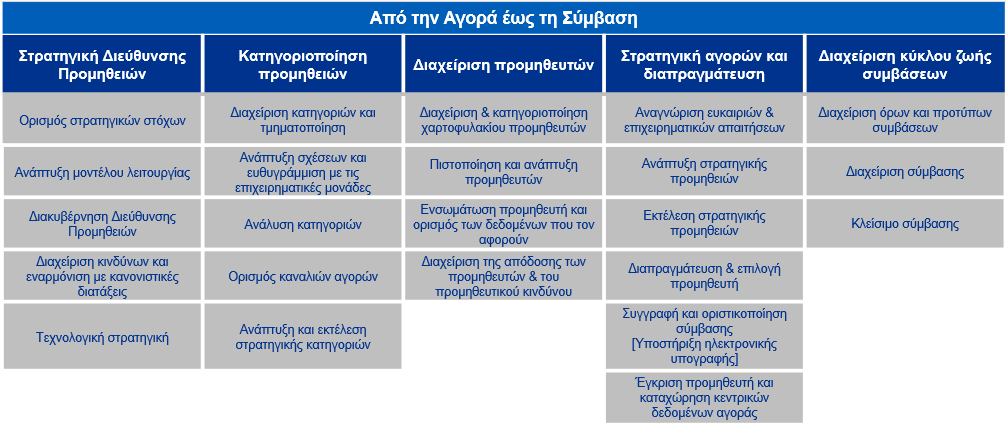 Εικόνα 1: Διαδικασίες επιπέδου 1 και 2 "Από την Αγορά έως τη Σύμβαση"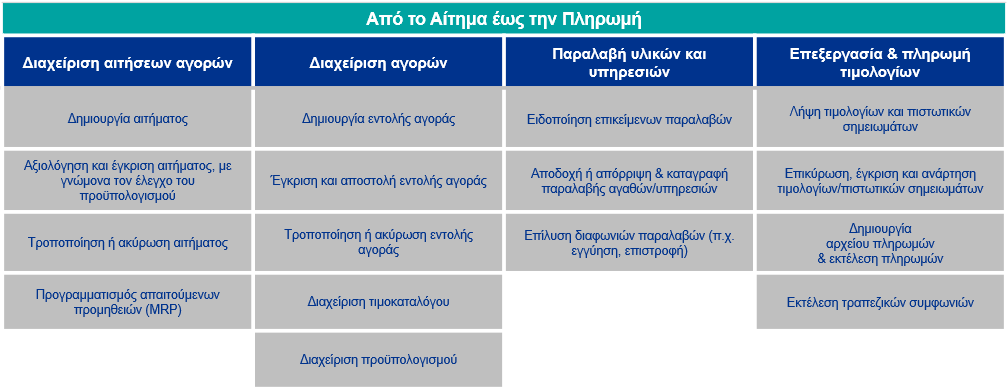 Εικόνα 2: Διαδικασίες επιπέδου 1 και 2 "Από το Αίτημα έως την Πληρωμή"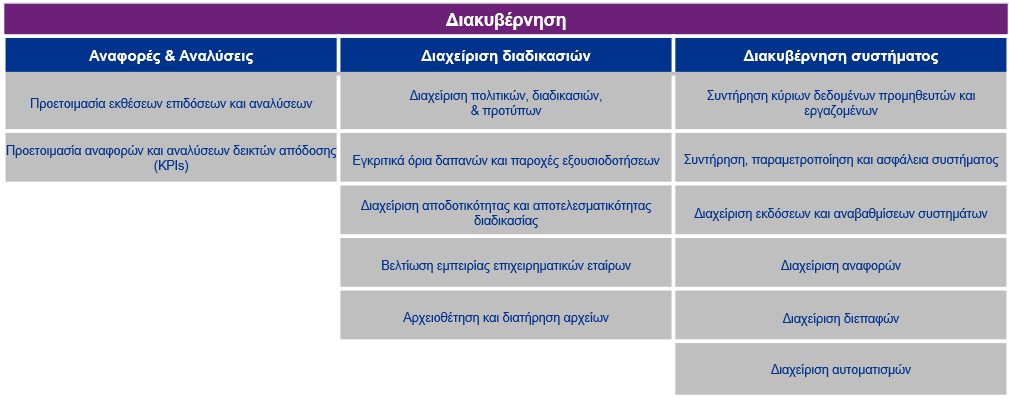 Εικόνα 3: Διαδικασίες επιπέδου 1 και 2 "Διακυβέρνηση"Το σύνολο των λειτουργικών απαιτήσεων που απαιτούνται από το νέο σύστημα Procurement του ΔΕΔΔΗΕ αναλύεται στο Παράρτημα 1.Υφιστάμενο τοπίο εφαρμογών του ΔΕΔΔΗΕΤα υφιστάμενα πληροφοριακά συστήματα που εξυπηρετούν τη Διεύθυνση Υλικών, Προμηθειών και Μεταφορών (ΔΥΠΜ) του ΔΕΔΔΗΕ αποτυπώνονται στο παρακάτω διάγραμμα ενώ η διαδικασία, σε υψηλό επίπεδο, που ακολουθεί η ΔΥΠΜ είναι η ακόλουθη:Σχεδιασμός στρατηγικής προμηθειώνΠρόβλεψη και καθορισμός αναγκώνΠροδιαγραφή υλικών/υπηρεσιώνΑνάλυση αγοράς και διαπραγμάτευσηΕπιλογή προμηθευτών και διαχείρισηΔιαχείριση συμβάσεωνΔιαχείριση αγορώνΠαραλαβή υλικών και αξιολόγηση.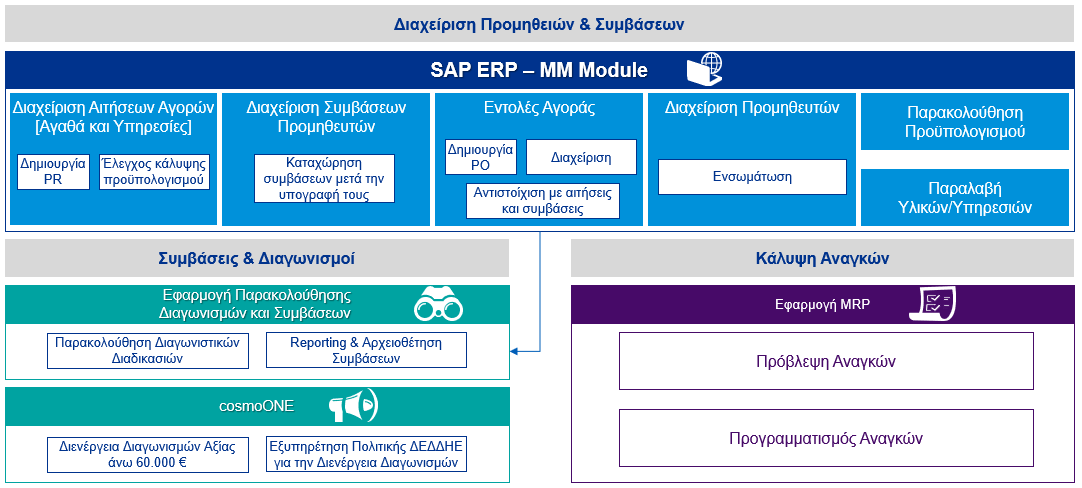 Εικόνα 4: Υφιστάμενη κατάσταση των εφαρμογών Procurement του ΔΕΔΔΗΕΕιδικότερα η λειτουργικότητα υφιστάμενων συστημάτων αναλύεται ως εξής:SAP ERP (ECC) – MM - PurchasingΤο SAP ECC αποτελεί το βασικό σύστημα διαχείρισης προμηθειών υλικών και υπηρεσιών του ΔΕΔΔΗΕ. Οι κύριες διαδικασίες («Αγορά έως τη Σύμβαση» και «Αίτημα έως την Πληρωμή») εξυπηρετούνται από τη βασική λειτουργικότητα του συστήματος, που προσφέρεται μέσω του Materials Management (MM) module, ενώ οι συνολικοί χρήστες ανέρχονται σε 120. Η υποστηριζόμενη λειτουργικότητα του συστήματος, σε υψηλό επίπεδο είναι η ακόλουθη:Χειροκίνητη δημιουργία και διαχείρισης αιτήσεων αγορών με δυνατότητα υποστήριξης πολλαπλών γραμμών ειδών.Έλεγχος κάλυψης προϋπολογισμού.Καταχώρηση συμβάσεων μετά την υπογραφή τους, αντιστοίχιση με αίτηση αγοράς και διαχείρισης.Διαχείριση εντολών αγοράς και χειροκίνητη αντιστοίχιση με αιτήσεις και συμβάσεις.Παραλαβή υλικών και υπηρεσιών με δυνατότητα χαρακτηρισμού κατάστασης παραληφθέντων .Παρακολούθηση προϋπολογισμού προμηθειών.Το σύστημα διασυνδέεται μερικώς με την Εφαρμογή Παρακολούθησης Διαγωνισμών και Συμβάσεων. Οι πληροφορίες της Εφαρμογής καταχωρούνται κατά κύριο λόγο από τους χρήστες.cosmoONEΠλατφόρμα ηλεκτρονικών διαγωνισμών βασισμένη σε Cloud τεχνολογία που χρησιμοποιείται ως εξωτερική υπηρεσία. Βάσει της τρέχουσας πολιτικής του ΔΕΔΔΗΕ, στην πλατφόρμα cosmoONE διενεργούνται όλοι οι διαγωνισμοί αξίας άνω των 60.000 €. Μέσω του συστήματος πραγματοποιείται ανάρτηση προκηρύξεων και συλλογή προσφορών με στόχο τη βέλτιστη αγορά προϊόντων και υπηρεσιών. Επιπρόσθετα υποστηρίζεται επικοινωνία με τους προμηθευτές, ανταλλαγή αρχείων και σύγκριση τιμών.Η λειτουργικότητα του συστήματος χρησιμοποιείται κατ’ επιλογή και για τη διενέργεια διαγωνισμών αξίας μικρότερης των 60.000 €.Η υποστηριζόμενη λειτουργικότητα του συστήματος, σε υψηλό επίπεδο είναι η ακόλουθη:Υποστήριξη Πρόσκλησης Ενδιαφέροντος, Έρευνας Αγοράς, Αιτήματος Προσφοράς, Ηλεκτρονικού Διαγωνισμού με απ’ ευθείας ανάθεση ή συνοπτικές διαδικασίες, και Διαγωνισμών με πολλαπλών φάσεων. Επικοινωνία με προμηθευτές – ανταλλαγή αρχείων, ερωτήσεις και απαντήσεις – καταγραφή ενεργειών και επικοινωνιών στο ιστορικό του διαγωνισμού.Δυνατότητα χρήσης πινάκων τιμών, λιστών κριτηρίων, πινάκων συμμόρφωσης, πινάκων βαθμολογίας, κωδικών πληρωμών, και εταιρικών αρχείων από την βιβλιοθήκη του συστήματοςΔυνατότητα διασύνδεσης με άλλα συστήματα (π.χ. ΔΙΑΥΓΕΙΑ, ΔΙΑΣ, κ.α.)Δυνατότητα Ηλεκτρονικών Δημοπρασιών με πολλαπλά κριτήρια.Το σύστημα δεν διασυνδέεται με άλλα συστήματα του οργανισμού.Εφαρμογή Παρακολούθησης Διαγωνισμών και ΣυμβάσεωνΑποτελεί προσαρμοσμένη λύση (custom solution) υλοποίησης αναφορών (reporting) με στόχο την παρακολούθηση της εξέλιξης των διαγωνισμών και των συμβάσεων (π.χ. χρόνοι υλοποίησης).Αναπτύσσεται και συντηρείται εσωτερικά στον ΔΕΔΔΗΕ (in-house) και η κύρια πηγή τροφοδοσίας των δεδομένων της είναι οι χρήστες (buyers/users input) με δευτερεύουσα το SAP. Το εν λόγω σύστημα είναι αναπτυγμένο σε τεχνολογία Oracle Application Express (APEX).Η υποστηριζόμενη λειτουργικότητα του συστήματος, σε υψηλό επίπεδο είναι η ακόλουθη:Άντληση και διαχείριση δεδομένων από πολλαπλές πηγές.Υπολογισμός KPIs και δημιουργία συγκεντρωτικών αναφορών.Παρακολούθηση της εξέλιξης των διαγωνιστικών διαδικασιών.Παρακολούθηση συμβάσεωνΤο σύστημα διασυνδέεται μερικώς με το SAP ERP.Εφαρμογή Material Requirements Planning (MRP)Αποτελεί προσαρμοσμένη λύση (custom solution) πρόβλεψης και παρακολούθησης αναγκών του ΔΕΔΔΗΕ με στόχο:Τη μείωση αποθήκευσης των υλικών και τον καλύτερο έλεγχο αγορών και παραδόσεων.Τη βελτίωση της διαδικασίας προμηθειών για τα βασικά υλικά και ανταλλακτικά για την ομαλή λειτουργία του οργανισμού.Την ενίσχυση των μακροπρόθεσμου σχεδιασμού του οργανισμού αναφορικά με την προμήθεια υλικών και υπηρεσιών.Η υποστηριζόμενη λειτουργικότητα του συστήματος, σε υψηλό επίπεδο είναι η ακόλουθη:Πρόβλεψη ζήτησης και αναλώσεων υλικών.Υποστήριξη ελάχιστης ποσότητας αναπαραγγελίας.Καταχώρηση ημερομηνίας λήξης (αν υπάρχει)Διαχείριση χρόνου απόκρισης προμηθευτών και χρόνου μεταφοράς υλικών.Διαχείριση αποθέματος ασφαλείας.Η εφαρμογή δεν διασυνδέεται με άλλα συστήματα του οργανισμού.Περιορισμοί υφιστάμενης υποδομήςΗ διαδικασία έγκρισης αιτήσεων αγοράς δεν υποστηρίζεται με τη χρήση αυτοματοποιημένων ροών εργασίας (workflow). Επιπρόσθετα, κατά τη δημιουργία της αίτησης δεν χρησιμοποιείται τιμοκατάλογος υλικών.Η δημιουργία συμβάσεων στο σύστημα (SAP ERP) πραγματοποιείται μετά την φυσική υπογραφή τους, συνεπώς δεν διευκολύνεται από τη χρήση προτύπων συμβάσεων και όρων. Το γεγονός αυτό αυξάνει το χρόνο ελέγχου των συμβάσεων τόσο από τη Διεύθυνση Υλικών, Προμηθειών και Μεταφορών όσο και από τις λοιπές Επιχειρησιακές Διευθύνσεις.Η αντιστοίχιση των εντολών αγοράς με αιτήσεις και συμβάσεις καθώς και η έγκρισή τους πραγματοποιείται με χειροκίνητο τρόπο.Η διαχείριση διαγωνισμών και σχετικών εγγράφων που προκύπτουν από τη διαγωνιστική διαδικασία δεν πραγματοποιείται μέσω του κεντρικού συστήματος διαχείρισης προμηθειών (SAP ERP). Ως εκ τούτου είναι αυξημένες οι ανάγκες υλοποίησης διαλειτουργικότητας ενώ δεν διευκολύνεται μέσω της κεντρικής πλατφόρμας η επικοινωνία με δυνητικούς προμηθευτές, η έκδοση συγκριτικών πινάκων επιλογής προμηθευτή και η υποστήριξη μοντέλων αξιολόγησης. Επιπρόσθετα η πλατφόρμα διενέργειας διαγωνισμών CosmoONE είναι ελάχιστα παραμετροποιήσιμη ως προς τις ανάγκες του ΔΕΔΔΗΕ.Στο υφιστάμενο σύστημα SAP ERP δεν έχει υλοποιηθεί η λειτουργικότητα MRP (Material Requirements Planning) για πρόβλεψη και προγραμματισμό αναγκών του ΔΕΔΔΗΕ. Ως εκ τούτου έχει αναπτυχθεί και συντηρείται ξεχωριστή προσαρμοσμένη λύση (custom solution) πρόβλεψης αναγκών.Η παρακολούθηση διαγωνισμών και συμβάσεων δεν πραγματοποιείται στο κεντρικό σύστημα συνεπώς για σκοπούς πληροφόρησης και ελέγχου έχει αναπτυχθεί και συντηρείται διακριτή πλατφόρμα παραγωγής αναφορών (reporting).Δεν υφίσταται πύλη αυτοεξυπηρέτησης προμηθευτών με στόχο τη διαχείριση των στοιχείων τους και την ενσωμάτωσή τους (on boarding).Η υπάρχουσα υποδομή δεν παρέχει δυνατότητα ηλεκτρονικής υπογραφής συμβάσεων. Η υπάρχουσα πληροφοριακή υποδομή παρουσιάζει περιορισμένες δυνατότητες σε ότι αφορά την αυτοματοποίηση των διαδικασιών.Δεν πραγματοποιείται δημιουργία και διαχείριση τιμολογίων μέσω του συστήματος ούτε αυτοματοποιημένη έγκριση αυτών μέσω ροών εργασίας (workflows). Ως εκ τούτου, η διασύνδεση τιμολογίων με αιτήσεις, εντολές αγορών, συμβάσεις και προμηθευτές γίνεται με χειροκίνητο τρόπο.Ζητούμενη πληροφόρησηΟ Προμηθευτής καλείται να περιγράψει την προτεινόμενη λύση Procurement, ακολουθώντας την προκαθορισμένη δομή που αναλύεται παρακάτω:Προφίλ προμηθευτήΠροφίλ της ΕταιρίαςΟργάνωση της ΕταιρίαςΣυνολικά χρόνια στον κλάδοΣυνολικός αριθμός εργαζομένωνΚουλτούρα Οργανισμού ΠελάτεςΟικονομικά ΣτοιχείαΚύκλος εργασιών που πραγματοποιήθηκε τα τελευταία 3 χρόνιαΣυναφής Εμπειρία σε Ελλάδα και ΕξωτερικόΕπωνυμία εταιρείας – Πελάτη – Αντικείμενο του Έργου (περιληπτική αναφορά σε περιεχόμενα - παραδοτέα)Πρόσωπο επικοινωνίας για κάθε μια από τις αναφορές, για την περίπτωση που ο ΔΕΔΔΗΕ επιθυμεί να πραγματοποιήσει επικοινωνίαΠρότερη εμπειρία ανάπτυξης του προτεινόμενου λογισμικού στον κλάδο, και συγκεκριμένα σε οργανισμούς κοινής ωφελείας, που υποχρεούνται σε δημόσιες συμβάσεις βάσει των οδηγιών 24 και 25 της Ευρωπαϊκής Ένωσης. ΠερίληψηΣτο σημείο αυτό ο κατασκευαστής λογισμικού πρέπει να δώσει μια σύνοψη της τελικής λύσης και των επιχειρηματικών πλεονεκτημάτων που ανακύπτουν από αυτή. Ο Προμηθευτής έχει επίσης τη δυνατότητα να επισημάνει τους παράγοντες αυτούς που διαφοροποιούν την προσφερόμενη λύση του από αυτές που προσφέρει ο ανταγωνισμός. Προτεινόμενη λύσηΣτο Παράρτημα 1 του παρόντος εγγράφου περιλαμβάνονται οι λειτουργικές απαιτήσεις του νέου συστήματος διαχείρισης προμηθειών του ΔΕΔΔΗΕ. Σύμφωνα με την ανάλυση απαιτήσεων και το τρέχον τοπίο πληροφορικής του ΔΕΔΔΗΕ, ο Προμηθευτής καλείται να:Περιγράψει πως ταιριάζει η λύση στις λειτουργικές ανάγκες του ΔΕΔΔΗΕ.Αναλύσει τα ποσοτικά και ποιοτικά οφέλη από την εφαρμογή της προτεινόμενης λύσης και περιγράψει τα κύρια πλεονεκτήματά της.Αποτυπώσει ποιο μέρος της ζητούμενης λειτουργικότητας, όπως αυτή περιγράφεται στο Παράρτημα 1, καλύπτεται από την προτεινόμενη λύση; Παρακαλούμε κατηγοριοποιήστε το επίπεδο κάλυψης (Standard, Custom, Όχι) και αποτυπώστε τα σχόλιά σας όπου χρειαστεί.Περιγράψει τι διαφοροποιεί την προτεινόμενη λύση σας από τις υπόλοιπες λύσεις της αγοράς.Επιπρόσθετα ο Προμηθευτής καλείται να συμπληρώσει τον παρακάτω πίνακα:Αναμενόμενο κόστος και εμπορικό μοντέλοΛαμβάνοντας υπόψη το εύρος της προτεινόμενης λύσης ο προμηθευτής καλείται να αναλύσει το κόστος χρήσης καθώς και το εμπορικό μοντέλο διάθεσης του προϊόντος ως προς τα εξής:Κόστος χρήσης και μοντέλο αδειοδότησης (π.χ. ανά χρήστη) και την διάρκεια ισχύος (π.χ. έτος ή μόνιμη χρήση). Επίσης παρουσιάστε την συμπεριλαμβάνει το προτεινόμενο τίμημα (υποδομή, modules, cloud, storage, κλπ)Τυχόν έξοδα υποστήριξης και συντήρησης του προϊόντος.Χαρακτηριστικά και Κόστος Υποδομής εφόσον η λύση είναι on-prem. Λοιπές ερωτήσειςΔιαδικασία συλλογής πληροφοριών (RFI process)ΠρογραμματισμόςΤα στάδια της διαδικασίας συλλογής πληροφοριών (RFI), έχουν ως εξής:Στοιχεία επικοινωνίαςΟ ΔΕΔΔΗΕ θα πρέπει να λάβει τις οριστικοποιημένες απαντήσεις μέχρι και την 05/08/2022. Αποκλειστικά αρμόδιος για την επικοινωνία σχετικά με τη παροχή πληροφοριών, διευκρινήσεων, κλπ. θα είναι ο κ. Μανιάτης Χαρίλαος, Διεύθυνση Υλικών Προμηθειών & Μεταφορών, ΔΕΔΔΗΕ.Ηλεκτρονική διεύθυνση επικοινωνίας: c.maniatis@deddie.grΓια λόγους εμπιστευτικότητας η εταιρεία σας ή οποιοσδήποτε από τους υπαλλήλους της σε καμία περίπτωση δεν θα προσεγγίσει ή θα συζητήσει το περιεχόμενο της συλλογής πληροφοριών (RFI) με οποιοδήποτε άλλο πρόσωπο εκτός από το προαναφερόμενο άτομο επικοινωνίας. Εάν αποδειχθεί ότι η εταιρεία σας έχει παραβιάσει αυτόν τον κανόνα, ο ΔΕΔΔΗΕ δικαιούται να αφήσει την εταιρεία σας εκτός περαιτέρω συμμετοχής στη διαδικασία.Ο ΔΕΔΔΗΕ δεν θα εξετάσει τυχόν καθυστερημένες απαντήσεις, μπορεί, ωστόσο, κατά την απόλυτη διακριτική της ευχέρεια να παρατείνει την ημερομηνία που έχει καθοριστεί για την υποβολή απαντήσεων. Σε μια τέτοια περίπτωση ο ΔΕΔΔΗΕ θα ενημερώσει σχετικά όλους τους συμμετέχοντες.Μετά την ολοκλήρωση της αξιολόγησης, ο ΔΕΔΔΗΕ θα διατηρήσει αντίγραφα όλων των απαντήσεων για να εκπληρώσει τις ελεγκτικές της υποχρεώσεις και για άλλους σκοπούς.Τρόπος υποβολήςΟι τελικές προτάσεις των συμμετεχόντων στην Προκαταρκτική Διαβούλευση θα υποβληθούν μέσω ηλεκτρονικής αλληλογραφίας στο ανωτέρω e-mail επικοινωνίας: c.maniatis@deddie.grΜορφοποίηση εγγράφωνΌλα τα έγγραφα που ανταλλάσσονται σε αυτήν τη διαδικασία αναμένεται να είναι σε ψηφιακή μορφή, συμβατά είτε με Adobe Acrobat είτε με Microsoft Word/Power Point.ΑπαντήσειςΟι απαντήσεις των συμμετεχόντων θα δοθούν κατά την ακόλουθη προκαθορισμένη μορφή και ονομασία:ΓλώσσαΌλες οι απαντήσεις πρέπει να είναι στα ελληνικά και να υπογράφονται από εξουσιοδοτημένο στέλεχος που δεσμεύει την εταιρεία. Περεταίρω συνοδευτικά έγγραφα μπορούν να έχουν συνταχθεί στην αγγλική γλώσσα.Κριτήρια αξιολόγησηςΟ ΔΕΔΔΗΕ θα προβεί στην αξιολόγηση των λύσεων λαμβάνοντας υπόψιν τα παρακάτω ενδεικτικά και όχι περιοριστικά κριτήρια (με τυχαία σειρά σημαντικότητας):Λοιποί όροιΔέσμευσηΟι πληροφορίες που παρέχονται σε αυτή τη φάση είναι οι καλύτερες διαθέσιμες τη στιγμή της έκδοσης, παρέχονται καλόπιστα και δεν αντιπροσωπεύουν δέσμευση ή πρόθεση σύναψης συμφωνίας. Κατά την έκδοση του συγκεκριμένου αιτήματος συλλογής πληροφοριών, δεν υπάρχει ρητή ή σιωπηρή υποχρέωση για τον ΔΕΔΔΗΕ να αποδεχτεί το σύνολο ή μέρος οποιασδήποτε απάντησης ούτε να συνάψει οποιαδήποτε σύμβαση. ΕμπιστευτικότηταΤο παρόν έγγραφο και τα δεδομένα που σχετίζονται με αυτό αποτελούν ιδιοκτησία του ΔΕΔΔΗΕ και παραδίδονται μόνο με σκοπό να δοθεί η δυνατότητα στην εταιρεία σας να προετοιμάσει και να υποβάλει απάντηση. Η εταιρεία σας αναλαμβάνει την υποχρέωση να αντιμετωπίζει ως  αυστηρά  απόρρητη  και  μυστική  κάθε πληροφορία  που  της παρέχεται και συγκεκριμένα υποχρεούται :  - Να μη χρησιμοποιεί τις Εμπιστευτικές  Πληροφορίες  για  κανέναν  άλλο σκοπό  εκτός  από  τη  συνεργασία της  με  τον ΔΕΔΔΗΕ.- Να μην αποκαλύπτει τις Εμπιστευτικές Πληροφορίες σε άλλους συνεργάτες της ή σε τρίτους, παρά μόνο εάν είναι απαραίτητο για την εκτέλεση  της παρούσας.- Να μην κατασκευάζει αντίγραφα των Εμπιστευτικών Πληροφοριών ούτε να τις  αποθηκεύει σε οποιοδήποτε ηλεκτρονικό μέσο παρά μόνο για το σκοπό της εκτέλεσης της παρούσας. - Να φυλάσσει σε ασφαλές μέρος κάθε Εμπιστευτική πληροφορία, καθώς και κάθε θέμα που περιέχει Εμπιστευτικές Πληροφορίες.- Να ενημερώνει τον ΔΕΔΔΗΕ μόλις διαπιστώσει οποιαδήποτε παράνομη χρήση ή αποκάλυψη εμπιστευτικών πληροφοριών και να συνεργαστεί με κάθε εύλογο τρόπο, προκειμένου να βοηθήσει τον ΔΕΔΔΗΕ να επανακτήσει τα εμπιστευτικά στοιχεία και να παρεμποδίσει παράνομη χρήση ή αποκάλυψή τους.  Σε περίπτωση μη συμμόρφωσης της εταιρείας σας με τις ανωτέρω υποχρεώσεις, ο ΔΕΔΔΗΕ επιφυλάσσεται να ασκήσει όλα τα δικαιώματά του που προβλέπονται από το νόμο και ειδικά το δικαίωμα αποζημίωσης. Επιπλέον, η εταιρεία σας υποχρεούται να αποζημιώσει πλήρως το ΔΕΔΔΗΕ για οποιεσδήποτε ένδικες πράξεις, αξιώσεις, αιτήματα, κόστη, βάρη, διαδικασίες και έξοδα που προκύπτουν από ή σε σχέση με ή συνέπεια οποιασδήποτε παράβασης σχετικής με τις υποχρεώσεις Εχεμύθειας-Εμπιστευτικότητας.ΚόστηΌλα τα έξοδα που σχετίζονται με τη σύνταξη και την υποβολή απάντησης σε αυτή τη διαδικασία συλλογής πληροφοριών βαρύνουν την εταιρεία σας, συμπεριλαμβανομένων ενδεικτικά (α) των δαπανών προετοιμασίας και υποβολής της πρότασής σας και (β) των εξόδων οποιασδήποτε αξιολόγησης, επίδειξης ή πιλοτικού.Αποποίηση ευθύνηςΤίποτα που περιέχεται σε αυτό το έγγραφο ή σε οποιαδήποτε άλλη επικοινωνία που γίνεται μεταξύ του ΔΕΔΔΗΕ ή των εκπροσώπων του και οποιουδήποτε άλλου μέρους δεν συνιστά συμφωνία ή σύμβαση.Ο ΔΕΔΔΗΕ διατηρεί το δικαίωμα να αλλάξει οποιαδήποτε πτυχή ή να διακόψει το αίτημα συλλογής πληροφοριών και την επακόλουθη διαδικασία υποβολής απαντήσεων ανά πάσα στιγμή.Ο ΔΕΔΔΗΕ μπορεί να αποκλείσει από αυτήν τη διαδικασία οποιονδήποτε πάροχο υπηρεσιών έχει διαπιστωθεί ότι παραβιάζει το απόρρητο ή τα δικαιώματα πνευματικής ιδιοκτησίας και μπορεί να επιδιώξει οποιαδήποτε επανόρθωση ή να λάβει οποιαδήποτε άλλη ενέργεια για παραβίαση, όπως κρίνει σκόπιμο.Παράρτημα 1: Πίνακες ΣυμμόρφωσηςΣτο παρόν παράρτημα παρατίθενται λειτουργικές και τεχνικές απαιτήσεις του Συστήματος Διαχείρισης Προμηθειών σε Πίνακες Συμμόρφωσης. Οι υποψήφιοι προμηθευτές καλούνται να απαντήσουν συμπληρώνοντας τους παρακάτω πίνακες ως εξής:ΑΠΑΝΤΗΣΗ (ΤΕΚΜΗΡΙΩΣΗ/ΠΑΡΑΠΟΜΠΗ): Σημειώνεται απάντηση της μορφής ΝΑΙ/ΟΧΙ ανάλογα με το αν η προδιαγραφή καλύπτεται από το προτεινόμενο πληροφοριακό σύστημα και καταγράφεται παραπομπή σε κεφάλαια της τεχνικής προσφοράς ή σύνδεσμοι στο διαδίκτυο που περιλαμβάνουν τεχνικές περιγραφές και υπηρεσίες που τεκμηριώνουν τη συμμόρφωση του συστήματος.ΥΠΟΣΤΗΡΙΖΕΤΑΙ (STANDARD/CUSTOM): Συμπληρώνεται ανάλογα με το κατά πόσο η ζητούμενη ανάγκη καλύπτεται από standard λειτουργικότητα του συστήματος (out of the box) ή μέσω περαιτέρω παραμετροποίησης/ανάπτυξης. Σημειώνεται ότι είναι υποχρεωτική η απάντηση σε όλα τα σημεία των ΠΙΝΑΚΩΝ ΣΥΜΜΟΡΦΩΣΗΣ και η παροχή όλων των πληροφοριών που ζητούνται. Σε περίπτωση που δεν απαντηθεί  οποιαδήποτε απαίτηση των ΠΙΝΑΚΩΝ ΣΥΜΜΟΡΦΩΣΗΣ, τότε η απάντηση θεωρείται αρνητική.Γενικές ΑπαιτήσειςΑπαιτήσεις Διασύνδεσης με υφιστάμενα συστήματαΛειτουργικές απαιτήσεις συστήματος ProcurementΚατηγοριοποίηση προμηθειώνΔιαχείριση προμηθευτώνΣτρατηγική αγορών και διαπραγμάτευσηΔιαχείριση κύκλου ζωής συμβάσεωνΔιαχείριση αιτήσεων αγορώνΔιαχείριση αγορώνΠαραλαβή υλικών, αναλωσίμων και υπηρεσιώνΕπεξεργασία και πληρωμή τιμολογίωνΑναφορές και αναλύσειςΔιαχείριση διαδικασιώνΔιακυβέρνηση ΣυστήματοςΠαράρτημα 2: Λίστα Συναφών Πελατών/ΥλοποιήσεωνΗ προτεινόμενη λύση βασίζεται σε Cloud (SaaS, PaaS) ή On-Premise υποδομή; Εάν η λύση βασίζεται σε Cloud υποδομή,  το σύστημα και τα δεδομένα του συστήματος φιλοξενούνται εντός Ευρωπαϊκής Ένωσης;Ποιες είναι οι ελάχιστες απαιτήσεις υποδομών για την απρόσκοπτη λειτουργία του συστήματος;Σε πόσους οργανισμούς κοινής ωφελείας, που υποχρεούνται σε δημόσιες συμβάσεις βάση των οδηγιών 24 και 25 της Ευρωπαϊκής Ένωσης έχει εφαρμοστεί η προτεινόμενη λύση;Μπορεί η λύση να λειτουργήσει στην ελληνική γλώσσα και συμμορφώνεται με τα ελληνικά πρότυπα;Η προτεινόμενη λύση διαθέτει υποσύστημα διεπαφών (integration layer) προκειμένου να διασυνδεθεί με υπάρχοντα συστήματα του ΔΕΔΔΗΕ όπως το SAP ERP; Σε περίπτωση θετικής απάντησης ποια είναι τα τεχνικά και λειτουργικά χαρακτηριστικά του;Λειτουργικότητα (module)Μονάδα μέτρησης (πχ ανά χρήστη)Πλήθος μονάδωνΚόστος μονάδαςΣυνολικό κόστος€€€€Σύνολο€€Περιγράψτε το συγκριτικό πλεονέκτημα της λύσης σας σε σύγκριση με τους υπόλοιπους προμηθευτές της αγοράς.Περιγράψτε 5 από τις μεγαλύτερες επιτυχίες σας, συμπεριλαμβανομένης της περιγραφής του έργου και των βασικών αιτιών επιτυχίας.Περιγράψτε περαιτέρω γενικές λειτουργικότητες του συστήματος που έχουν εφαρμοστεί επιτυχώς σε εταιρείες του κλάδου (οργανισμούς κοινής ωφελείας) και η εφαρμογή τους θα ωφελούσε τον ΔΕΔΔΗΕ.Έως και 11/07/2022Προθεσμία για επιβεβαίωση συμμετοχής στη διαδικασία συλλογής πληροφοριών ProcurementΈως και 15/07/2022Προθεσμία υποβολής ερωτήσεωνΈως και 22/07/2022Παροχή απαντήσεων από πλευράς ΔΕΔΔΗΕΈως και 05/08/2022Προθεσμία υποβολής απαντήσεων/πληροφοριών για το σύστημα ProcurementΕντός διαστήματος 29/08/2022 – 09/09/2022 (*)(*) Η ακριβής ημερομηνία θα γνωστοποιηθεί στους συμμετέχοντες που έχουν απαντήσει στην διαδικασία RFI.Προθεσμία παρουσίασης προτεινόμενων λύσεων#Απαντητικά έγγραφαΌνομα αρχείου1Υπογεγραμμένη απάντηση[Όνομα Εταιρείας] – Απάντηση Παροχής Πληροφοριών για Σύστημα Procurement.pdf2Παρουσίαση εταιρείας[Όνομα Εταιρείας] – Παρουσίαση.pdf3Άλλα έγγραφα[Όνομα Εταιρείας] – Όνομα Εγγράφου.pdf4Παράρτημα 1[Όνομα Εταιρείας] – Παράρτημα 1: Πίνακες Συμμόρφωσης5Παράρτημα 2[Όνομα Εταιρείας] – Παράρτημα 2: Λίστα Συναφών Πελατών/ΥλοποιήσεωνΕνδεικτικά ΚριτήριαΠεριγραφήΠροφίλ ΠρομηθευτήΠροφίλ και η αξιοπιστία του Προμηθευτή.Αξιολόγηση συναφούς εμπειρίας του Προμηθευτή Εμπειρία Προμηθευτή σε οργανισμούς κοινής ωφελείας (πχ ηλεκτρικό ρεύμα, αέριο) σε Ελλάδα και εξωτερικό.Τεχνική ΣυμμόρφωσηΟ βαθμός συμμόρφωσης της λύσης Procurement με τις απαιτήσεις του ΔΕΔΔΗΕ και των καλών πρακτικών συναφών οργανισμών κοινής ωφελείαςΑ/ΑΠΡΟΔΙΑΓΡΑΦΗΑΠΑΝΤΗΣΗ (ΤΕΚΜΗΡΙΩΣΗ/ΠΑΡΑΠΟΜΠΗ)1. Διαθεσιμότητα (Availability)1. Διαθεσιμότητα (Availability)1. Διαθεσιμότητα (Availability)1.1Επιβεβαιώστε ότι η διαθεσιμότητα των παρόχων cloud είναι 99% ή μεγαλύτερη και διευκρινίστε αν η φιλοξενία των δεδομένων πραγματοποιείται εντός ή εκτός Ευρωπαϊκής Ένωσης.1.2Εξηγήστε τη διαδικασία δημιουργίας και ανάκτησης των αντιγράφων ασφαλείας καθώς και τις πιθανές τοποθεσίες που δύναται να αποθηκευτούν τα αντίγραφα ασφαλείας.1.3Ορίστε και εξηγήστε τις διαθέσιμες επιλογές που προσφέρει η προσφερόμενη λύση για το Recovery Time Objective και το Recovery Point Objective.1.4Εξηγήστε ποιες διαθέσιμες επιλογές υπάρχουν όσον αφορά τα κέντρα δεδομένων που θα χρησιμοποιηθούν για τη φιλοξενία της προσφερόμενης λύσης (σε περίπτωση IaaS). 2. Απόδοση (Performance) - Σε normal workload, το οποίο ορίζεται ως το 60% συνδεδεμένων στο σύστημα χρηστών που εκτελούν συνήθεις λειτουργίες, απαιτείται από το προσφερόμενο σύστημα να πληρούνται οι κάτωθι απαιτήσεις:2. Απόδοση (Performance) - Σε normal workload, το οποίο ορίζεται ως το 60% συνδεδεμένων στο σύστημα χρηστών που εκτελούν συνήθεις λειτουργίες, απαιτείται από το προσφερόμενο σύστημα να πληρούνται οι κάτωθι απαιτήσεις:2. Απόδοση (Performance) - Σε normal workload, το οποίο ορίζεται ως το 60% συνδεδεμένων στο σύστημα χρηστών που εκτελούν συνήθεις λειτουργίες, απαιτείται από το προσφερόμενο σύστημα να πληρούνται οι κάτωθι απαιτήσεις:2.1Σε normal workload, σε τουλάχιστον το 90% των περιπτώσεων εκάστης εκ των κάτωθι κατηγοριών, σε όλες τις Λειτουργικές Περιοχές:2.1aΆνοιγμα κύριων οθονών σε χρόνο ≤ 2 sec.2.1bΕμφάνιση αποτελεσμάτων που περιλαμβάνουν Simple queries σε χρόνο ≤ 2 sec.2.1cΕμφάνιση αποτελεσμάτων που περιλαμβάνουν Composite queries  σε χρόνο ≤ 3 sec.2.1dΠαραγωγή και εμφάνιση μεμονωμένου εγγράφου στην οθόνη με δεδομένα που τηρούνται μηχανογραφικά (π.χ. έκδοση εντολής αγοράς, έκδοση δελτίου αποστολής, εντολή μετακίνησης υλικού) σε χρόνο ≤ 3 sec.3. Ασφάλεια (Security)3. Ασφάλεια (Security)3. Ασφάλεια (Security)3.1Δυνατότητα SSO (Single-Sign-On) για όλες τις εφαρμογές της προσφερόμενης λύσης.3.2Δυνατότητα περιορισμών πρόσβασης με βάση τους ρόλους.3.3Ορισμός και εφαρμογή πολιτικών κωδικών εισόδου (password policy).3.4Δυνατότητα κλειδώματος account βάσει επιθυμητού αριθμού αποτυχημένων προσπαθειών.3.5Δυνατότητα αυτοματοποιημένης (user self - service) επαναφοράς κωδικών (reset password).3.6Δυνατότητα two factor authentication σε κρίσιμες λειτουργίες ή ρόλους ανώτερων χρηστών. Να αναφερθούν οι δυνατότητες 3.7 Αudit logging. Περιγράψτε τις δυνατότητες του συστήματος για audit logging. 3.8Δυνατότητα μηχανισμών προστασίας των logs, π.χ. από άτομα με επαυξημένες δυνατότητες όπως οι διαχειριστές. Τα audit logs θα πρέπει να τηρούνται στη βάση δεδομένων να μη διαγράφονται και να μην μπορούν να τροποποιηθούν.3.9Δυνατότητα Μηχανισμών διασφάλισης ακεραιότητας δεδομένων (data integrity). Να αναφερθούν οι δυνατότητες.3.10Δυνατότητα Μηχανισμών προστασίας από επιθέσεις με στόχο τη διακοπή της υπηρεσίας (denial of service attacks) για τις εφαρμογές της λύσης που είναι προσβάσιμες μέσω Internet. Να αναφερθούν οι μηχανισμοί που θα υλοποιηθούν.3.11Δυνατότητα Transparent Data Encryption στις βάσεις δεδομένων. Χρήση κρυπτογράφησης στους μηχανισμούς επικοινωνίας και μεταφοράς δεδομένων.3.12Προστασία Προσωπικών Δεδομένων και Πλήρης συμμόρφωση της λύσης με τον κανονισμό GDPR.3.13Διαλειτουργικότητα και Εξαγωγή Δεδομένων. Περιγράψτε τις δυνατότητες της πλατφόρμας για την εξαγωγή των δεδομένων με εφαρμογές γραφείου.3.14Κρυπτογράφηση. Οι μεταφορές δεδομένων από και προς το cloud θα πρέπει να πραγματοποιούνται με χρήση ισχυρής κρυπτογράφησης4. Χρηστικότητα και Προσβασιμότητα (Usability and Accessibility)4. Χρηστικότητα και Προσβασιμότητα (Usability and Accessibility)4. Χρηστικότητα και Προσβασιμότητα (Usability and Accessibility)4.1Στην περίπτωση web πρόσβασης, η πρόσβαση στα συστήματα / στις εφαρμογές θα πρέπει κατ’ ελάχιστον να υποστηρίζονται από 2 ευρέως διαδεδομένους web browsers στις πιο πρόσφατες εκδόσεις αυτών.4.2Η προτεινόμενη λύση θα πρέπει να υποστηρίζει κατ’ ελάχιστο  2 γλώσσες, ελληνικά και αγγλικά.4.3Εργαλεία βοήθειας. Σε κάθε σημείο της περιήγησής στις επιμέρους λειτουργικές ενότητες, ο χρήστης πρέπει να έχει στη διάθεσή τουλάχιστον ένα εργαλείο βοήθειας (π.χ. digital assistants, on-line help, κλπ).4.4Error recovering. Το σύστημα θα πρέπει να ανακάμπτει από σφάλματα χωρίς να χρειάζεται κάποιου είδους reset.4.5Πλοηγησιμότητα. Σε κάθε σημείο της περιήγησής στις επιμέρους λειτουργικές ενότητες, ο χρήστης πρέπει να έχει στη διάθεσή του εμφανή σημάδια που υποδεικνύουν πού βρίσκεται (θεματική ενότητα ή εφαρμογή, κατηγορία, λειτουργία, κλπ.).4.6Τεκμηρίωση – Documentation. Η λύση πρέπει να διαθέτει πλήρη τεκμηρίωση (documentation). Παρουσιάστε τα διαθέσιμα εγχειρίδια.4.7Εξατομίκευση περιεχομένου. Ο κάθε χρήστης θα πρέπει να έχει την δυνατότητα να φιλτράρει το περιεχόμενο, να το ανακατατάξει, να αλλάξει την εμφάνισή του, να προσθέσει νέο κλπ.Επεκτασιμότητα (Scalability / Extensibility)Επεκτασιμότητα (Scalability / Extensibility)Επεκτασιμότητα (Scalability / Extensibility)5.1Να αναφερθούν άλλα modules / Λειτουργικές Περιοχές ή Υποπεριοχές της βασικής πλατφόρμας, που προσφέρονται στην παρούσα, και θα μπορούσε να αξιοποιήσει ο οργανισμός μελλοντικά χωρίς προμήθεια επιπλέον αδειών.5.2Να αναφερθούν άλλα modules / Λειτουργικές Περιοχές ή Υποπεριοχές της βασικής πλατφόρμας, που ΔΕΝ προσφέρονται στην παρούσα, και θα μπορούσε να αξιοποιήσει ο οργανισμός μελλοντικά με προμήθεια επιπλέον αδειών.ΑρχιτεκτονικήΑρχιτεκτονικήΑρχιτεκτονική6.1Να περιγραφεί αναλυτικά η λογική αρχιτεκτονική της προσφερόμενης λύσης.6.2Να αναφερθεί το roadmap (των επόμενων 5 ετών) των επιμέρους εφαρμογών / πλατφορμών λογισμικού που προσφέρονται στη συνολική λύση καθώς και το upgrade path και το lifetime support policy αυτών (όπου είναι εφικτό).6.3Αναφέρετε εάν το σύστημα διαθέτει δυνατότητες ανοιχτής αρχιτεκτονικής (open architecture).6.4Να περιγραφεί το μοντέλο διάθεσης (IaaS/SaaS) των λογισμικών συστήματος.6.5Να περιγραφούν αναλυτικά τα components/ modules συστημικού λογισμικού (έτοιμο – τυποποιημένο λογισμικό όπως π.χ. virtualization software, operating system, middleware), καθώς και οι πλατφόρμες και τα module αυτών που θα αποτελέσουν τη βάση του συστήματος (λογισμικό συστήματος).6.6Να αναφερθούν τυχόν module ή λογισμικά που προσφέρονται από τον κατασκευαστή αποκλειστικά σε διάθεση SaaS ή IaaS.6.7Να περιγραφεί η διαδικασία αναβάθμισης, ιδίως σε λύσεις που προσφέρονται μέσω Cloud (με τα μοντέλα SaaS) στην οποία θα πρέπει να αναφέρονται λεπτομερώς τα χρονικά περιθώρια για την προετοιμασία των υφιστάμενων και των μελλοντικών λύσεων για τις εν λόγω αναβαθμίσεις από τον ΔΕΔΔΗΕ.6.8Να περιγραφούν αναλυτικά τυχόν προσφερόμενα εργαλεία περαιτέρω ανάπτυξης εφαρμογών (ή customizations).6.9Η αρχιτεκτονική του συστήματος πρέπει να απομονώνει τις συνεδρίες (session) ανά χρήστη, έτσι ώστε μια αποτυχία σε μία συνεδρία να μην επηρεάζει άλλες συνεδρίες.6.10Η αρχιτεκτονική θα πρέπει να περιλαμβάνει τουλάχιστον 3 περιβάλλοντα: Ανάπτυξης (DEV), Δοκιμαστικό (TEST) και Παραγωγικό (PROD).6.11Να αναφερθεί αν τα DEV, TEST περιβάλλοντα απαιτείται να έχουν την ίδια αρχιτεκτονική/υλοποίηση με το PROD. Nα περιγραφεί η προτεινόμενη λύση για DEV/ TEST.Φιλοξενία (Hosting) & Κεντρικές ΥποδομέςΦιλοξενία (Hosting) & Κεντρικές ΥποδομέςΦιλοξενία (Hosting) & Κεντρικές Υποδομές7.1Ο Προμηθευτής καλείται να δώσει αναλυτικό σχήμα της φυσικής αρχιτεκτονικής με την τοπολογία του εξοπλισμού που απαιτείται για την φιλοξενία των συστημάτων με το μοντέλο IaaS.7.2Να αναφερθούν (στις περιπτώσεις IaaS ή/και single tenant SaaS οι επεξεργαστικοί πόροι (cpus/cores, ram και storage, κάποιων τυπικών ειδών που χρησιμοποιούνται ευρέως) ανά λειτουργική περιοχή και ανά επίπεδο αρχιτεκτονικής (στην περίπτωση n-tier αρχιτεκτονικής) που θα απαιτηθούν.Οριζόντιες Σχεδιαστικές ΑπαιτήσειςΟριζόντιες Σχεδιαστικές ΑπαιτήσειςΟριζόντιες Σχεδιαστικές Απαιτήσεις8.1Ευέλικτος και παραμετρικός ορισμός χρηστών / ομάδων χρηστών και συσχετισμός αυτών με τις λειτουργίες του συστήματος σε επίπεδο εισαγωγής και / ή μεταβολής .8.2Η προτεινόμενη λύση θα πρέπει να παρέχει τη δυνατότητα δημιουργίας και διαχείρισης ρόλων χρήστη (ανάθεση δικαιωμάτων πρόσβασης σε ρόλο).8.3Η διαχείριση χρηστών θα πρέπει να γίνεται από χρήστη που έχει συγκεκριμένο ρόλο με πρόσβαση μόνο στο user management module.8.4Η προτεινόμενη λύση θα πρέπει να παρέχει τη δυνατότητα καταγραφής και τεκμηρίωσης στοιχείων ενεργειών που εκτέλεσαν οι χρήστες όπως:- Εισαγωγή δεδομένων - Διαγραφή δεδομένων - Τροποποίηση δεδομένων- Εκτύπωση δεδομένων- Εξαγωγή δεδομένων- Εκτέλεση αναφορών- Τροποποίηση/μεταβολή μεταβλητών συστήματος - Εκτέλεση ειδικών διαδικασιών - Είσοδος / Έξοδος από το σύστημα8.5Η προτεινόμενη λύση θα πρέπει να παρέχει τη δυνατότητα παραγωγής αναφορών διαχείρισης χρηστών.8.6Η προτεινόμενη λύση θα πρέπει να παρέχει τη δυνατότητα εξαγωγής δεδομένων και όλων των τύπων αναφορών σε όλους τους γνωστούς, η οποία θα πρέπει να στηρίζεται σε ανοικτά πρότυπα (XML, JSON, CSV, EXCEL, PDF).8.7Η προτεινόμενη λύση θα πρέπει να παρέχει τη δυνατότητα δημιουργίας αναφορών από τους χρήστες.8.8Η προτεινόμενη λύση θα πρέπει να περιλαμβάνει μια κονσόλα γραφικής παρακολούθησης για τις αναφορές, τις στατιστικές και τους πίνακες ελέγχου.8.9Η προτεινόμενη λύση θα πρέπει να παρέχει τη δυνατότητα δημιουργίας ad hoc αναφορών καθώς και δημιουργίας αναφορών οι οποίες είναι προγραμματισμένες να δημιουργούνται περιοδικά σε προκαθορισμένο χρονικό διάστημα.8.10Η προτεινόμενη λύση θα πρέπει να παρέχει τη δυνατότητα πραγματοποίησης συνδυαστικών ερωτημάτων όλων των λειτουργικών περιοχών, συμπεριλαμβανομένων και ιστορικών στοιχείων για την παραγωγή σχετικών αναφορών.8.11Η προτεινόμενη λύση θα πρέπει να παρέχει τη δυνατότητα ενσωμάτωσης μηχανισμών ειδοποιήσεων / ενημέρωσης των χρηστών μέσω της εφαρμογής στις επιμέρους ενέργειες και διαδικασίες στις οποίες αυτοί συμμετέχουν με το κατά το δυνατόν πιο εύκολο και οικείο τρόπο προς αυτούς.8.12Η προτεινόμενη λύση θα πρέπει να παρέχει, επιπρόσθετα, τη δυνατότητα ενημέρωσης των χρηστών μέσω του συστήματος ηλεκτρονικής αλληλογραφίας υποστηρίζοντας την επικοινωνία με τα πρωτόκολλα SMTP / POP / IMAP.8.13Η προτεινόμενη λύση θα πρέπει να παρέχει τη δυνατότητα κεντρικοποιημένης διαχείρισης προτύπων (standard templates) σχετικά με την ειδοποίηση των χρηστών.8.14Η προτεινόμενη λύση θα πρέπει να παρέχει τη δυνατότητα κεντρικοποιημένης διαχείρισης και παρακολούθησης των ειδοποιήσεων.8.15Η προτεινόμενη λύση θα πρέπει να παρέχει τη δυνατότητα ανάπτυξης μηχανισμού ειδοποιήσεων (notification scheduler).8.16Η προτεινόμενη λύση θα πρέπει να παρέχει τη δυνατότητα διατήρησης του ιστορικού ειδοποιήσεων.8.17Η προτεινόμενη λύση θα πρέπει να περιλάβει ανά λειτουργική (υπο)περιοχή, όπου κρίνεται απαραίτητο, τη διασύνδεση με τις εφαρμογές του GIS.8.18Η προτεινόμενη λύση θα πρέπει να παρέχει τη δυνατότητα υποστήριξης λειτουργίας τόσο “Online” όσο και “Offline” των προσφερόμενων εφαρμογών κινητών συσκευών.8.19Η προτεινόμενη λύση θα πρέπει να παρέχει τη δυνατότητα επεξεργασίας (notation) και φόρτωσης (upload) φωτογραφικού υλικού μέσα από τις προτεινόμενες εφαρμογές κινητών συσκευών.8.20Η προτεινόμενη λύση θα πρέπει να υποστηρίζει λειτουργίες αναζήτησης σε δεδομένα του συστήματος βάσει πολλαπλών κριτηρίων (Keywords, ημερομηνία αποθήκευσης, κλπ.). Επιπρόσθετα, η προτεινόμενη λύση θα πρέπει να υποστηρίζει λειτουργίες σάρωσης, μεταφόρτωσης (upload και αναζήτησης μέσω χρήσης μεταδεδομένων (metadata).Α/ΑΠΡΟΔΙΑΓΡΑΦΗΑΠΑΝΤΗΣΗ (ΤΕΚΜΗΡΙΩΣΗ/ΠΑΡΑΠΟΜΠΗ)Η προσφερόμενη λύση πρέπει να υποστηρίζει ανοικτά και τεκμηριωμένα πρότυπα (πρωτόκολλα) διεπαφών με τρίτα συστήματα.Η προσφερόμενη λύση πρέπει να παρέχει τη δυνατότητα διασύνδεσης με τρίτα συστήματα μέσω web services. Σχετικά με την υποστήριξη Web Services, θα πρέπει να υποστηρίζονται και τα πρωτόκολλα SOAP (XML based) και REST (JSON, HTML, XML), με προτίμηση στο REST.Η προσφερόμενη λύση πρέπει να ικανοποιεί την ανάγκη για (near) real time ενημέρωση μεταξύ συστημάτων.Η προσφερόμενη λύση πρέπει να εφαρμόζει κανόνες επιχειρησιακής λογικής (business logic) για τροποποίηση / μετασχηματισμό πληροφορίας κατά την μεταφορά μηνυμάτων.Να αναφερθούν οι τύποι υπηρεσιών ενσωμάτωσης διασύνδεσης τους οποίους η προσφερόμενη λύση υποστηρίζει και τα διαθέσιμα API (Application Programming Interface) για λειτουργίες ανάγνωσης και εγγραφής, Η προσφερόμενη λύση πρέπει να έχει τη δυνατότητα ορισμού προσαρμοσμένων ειδοποιήσεων.Η προσφερόμενη λύση πρέπει να παρέχει την ακόλουθη λίστα επιλογών και τεχνολογιών συνδεσιμότητας : FTP / SFTP / FTPS, WebDAV.Η προσφερόμενη λύση πρέπει να υποστηρίζεται TLS 1.2 και TLS1.3 για τη secure επικοινωνία με τρίτα συστήματα (υποστήριξη TLS 1.1 μόνο για backward compatibility, αποκλειστικά δηλαδή για την περίπτωση που απαιτηθεί η ολοκλήρωση με τρίτα συστήματα που υποστηρίζουν μόνο TLS1.1).Η προσφερόμενη λύση πρέπει να υποστηρίζεται SNMP (v2 και v3) για τη διασύνδεση με SIEM ή SOAR συστήματα (cloud ή on premise).Η προσφερόμενη λύση πρέπει να παρέχει τη δυνατότητα τόσο σύγχρονων όσο και ασύγχρονων κλήσεων.Η προσφερόμενη λύση πρέπει να υποστηρίζει την ακόλουθη λίστα τύπων κωδικοποίησης: ASCII, Unicode, UTF 8, UTF 16.Η προσφερόμενη λύση πρέπει να έχει τη δυνατότητα να χειρίζεται οποιοδήποτε τύπο αρχείου (ASCII και δυαδικό).Η προσφερόμενη λύση πρέπει να παρέχει δυνατότητες αποσφαλμάτωσης (debugging).Α/ΑΠΡΟΔΙΑΓΡΑΦΗΥΠΟΣΤΗΡΙΖΕΤΑΙ(STANDARD/CUSTOM)ΑΠΑΝΤΗΣΗ (ΤΕΚΜΗΡΙΩΣΗ/ΠΑΡΑΠΟΜΠΗ)Το σύστημα θα πρέπει να παρέχει τα κατάλληλα εργαλεία για την κατηγοριοποίηση και εξυπηρέτηση των διαφορετικών περιπτώσεων προμηθειών. Τέτοια εργαλεία μπορεί να είναι:Επιχειρηματικές αναφορές ανάλυσης και κατηγοριοποίησης αγαθών, υπηρεσιών και προμηθευτών.Αυτοματοποιημένες διαδικασίες διαγωνισμών και υλοποίησης προμηθειών ανά κατηγορία προμήθειας.Υποστήριξη εξαιρέσεων (πχ προμήθειες που διενεργούνται στα πλαίσια διεθνών συμφωνιών, δοσοληψίες επί ακινήτων κτλ.)Θα πρέπει να υποστηρίζεται η δυνατότητα καθορισμού πολλαπλών καναλιών αγοράς και η μέτρηση της αποτελεσματικότητάς τους.Η πλατφόρμα θα πρέπει να διευκολύνει την ανάπτυξη και εκτέλεση της στρατηγικής κατηγοριών παρέχοντας τη δυνατότητα παραμετροποίησης ροών εργασίας, εμπλεκόμενων Διευθύνσεων και εγκρίσεων ανά κατηγορία προμήθειας.Α/ΑΠΡΟΔΙΑΓΡΑΦΗΥΠΟΣΤΗΡΙΖΕΤΑΙ(STANDARD/CUSTOM)ΑΠΑΝΤΗΣΗ (ΤΕΚΜΗΡΙΩΣΗ/ΠΑΡΑΠΟΜΠΗ)Η πλατφόρμα θα πρέπει να υποστηρίζει λίστα προμηθευτών και δυνατότητα αναζήτησης μέσω πολλαπλών φίλτρων όπως κατηγορία προϊόντος, αριθμός σύμβασης, γεωγραφικά κριτήρια, ΑΦΜ κτλ.Θα πρέπει να υποστηρίζεται δυνατότητας ενσωμάτωσης (on-boarding) προμηθευτών, μέσω καταχώρησης εταιρικών στοιχείων όπως συμπλήρωση φορμών και ερωτηματολογίων, επισύναψη νομιμοποιητικών εγγράφων (όπως πιστοποιητικά κ.λπ.) και δυνατότητα αποδοχής εσωτερικών πολιτικών (π.χ. Κώδικας Δεοντολογίας, GDPR).Το σύστημα θα πρέπει να παρέχει δυνατότητα πρόσκλησης προμηθευτών στη διαδικασία ενσωμάτωσης.Θα πρέπει να υποστηρίζεται διαδικτυακή επικοινωνία με τους προμηθευτές κατά τη διάρκεια προμήθειας υλικών και υπηρεσιών (λήψη ερωτήσεων ή αποστολή απαντήσεων ηλεκτρονικά)Η πλατφόρμα θα πρέπει να παρέχει δυνατότητα αξιολόγησης και μέτρησης απόδοσης προμηθευτών.Θα πρέπει να παρέχεται δυνατότητα εξαγωγής πληροφοριών σχετικά με δραστηριότητες των προμηθευτών σε μορφή word, excel, PDF κ.λ.π. (π.χ. προσφορές που δημοσιεύονται από τους προμηθευτές)Το σύστημα θα πρέπει να υποστηρίζει δυνατότητα καθορισμού κατάστασης των προμηθευτών (π.χ. υποψήφιος, ενεργός, ανενεργός, σε αναστολή).Θα πρέπει να παρέχεται δυνατότητα κατηγοριοποίησης προμηθευτών βάσει κριτηρίων όπως ετήσιος κύκλος εργασιών, οικονομικοί δείκτες, εξειδίκευση, αποκλειστικοί προμηθευτές, προηγούμενες επιδόσεις, αξιολόγηση ρίσκου, ύψος δαπανών κτλ.Το σύστημα θα πρέπει να υποστηρίζει την προσθήκη κριτηρίων αξιολόγησης προμηθευτή (KPIs) από τον ΔΕΔΔΗΕ μαζί με τα σχετικά βάρη. Οι σχετικές τιμές πρέπει να είναι παραμετρικές και επεξεργάσιμες.Θα πρέπει να υποστηρίζεται η λειτουργία διαχείρισης κινδύνου προμήθειας με ερωτηματολόγια και υποστήριξη βαθμολόγησης κινδύνουΑ/ΑΠΡΟΔΙΑΓΡΑΦΗΥΠΟΣΤΗΡΙΖΕΤΑΙ(STANDARD/CUSTOM)ΑΠΑΝΤΗΣΗ (ΤΕΚΜΗΡΙΩΣΗ/ΠΑΡΑΠΟΜΠΗ)Η πλατφόρμα θα πρέπει να υποστηρίζει τη διαχείριση διαφόρων τύπων διαγωνισμών (πχ ανοικτός διαγωνισμός, διαγωνισμός συμφωνίας πλαισίου, e-auctions κλπ.).Θα πρέπει να υποστηρίζεται παρακολούθηση της διαγωνιστικής διαδικασίας (audit trail).Η πλατφόρμα θα πρέπει να διαχειρίζεται την εκδήλωση ενδιαφέροντος σε έναν διαγωνισμό στέλνοντας e-mail στους επιλεγμένους προμηθευτές. Στην ιδανική περίπτωση, η πλατφόρμα θα πρέπει να προτείνει συμμετέχοντες με βάση ορισμένα κριτήρια.Το σύστημα προμηθειών θα πρέπει να παρέχει λειτουργία μέσω της οποίας κάθε προμηθευτής μπορεί να επιλέξει αν θα αποδεχτεί ή θα απορρίψει την πρόσκληση ενδιαφέροντος.Το σύστημα θα πρέπει να παρέχει δυνατότητα επικοινωνίας σε πραγματικό χρόνο με τους προμηθευτές και δυνατότητα απάντησης στις ερωτήσεις κατά τη διαδικασία του διαγωνισμού, ειδοποιώντας όλους τους προμηθευτές.Η πλατφόρμα θα πρέπει να υποστηρίζει τη δημιουργία αιτήσεων για προσφορά. Οι αιτήσεις θα περιλαμβάνουν κατ’ ελάχιστο τις ζητούμενες ποσότητες, τις ημερομηνίες παράδοσης και τα ποιοτικά χαρακτηριστικά των ειδών / υπηρεσιών.Θα πρέπει να υποστηρίζει την επιλογή προμηθευτών στους οποίους θα σταλεί η αίτηση για προσφορά.Θα πρέπει να είναι εφικτός ο καθορισμός κριτηρίων αξιολόγησης προσφορών.Οι προμηθευτές θα πρέπει να μπορούν να διαχειρίζονται τα έγγραφά τους που σχετίζονται με το διαγωνισμό όπως τεχνικές και οικονομικές προσφορές, έγγραφα συμμετοχής, νομιμοποιητικά έγγραφα κτλ.Θα πρέπει να υποστηρίζεται η έκδοση συγκριτικών πινάκων επιλογής προμηθευτή με κριτήρια οριζόμενα από το χρήστη και βάσει μοντέλων αξιολόγησης.Είναι αναγκαία η ικανότητα αξιολόγησης των τεχνικών και οικονομικών προτάσεων διακριτά και από διαφορετικούς εμπλεκόμενους. Απαιτείται αυστηρός έλεγχος σχετικά με το πότε και ποιος αποκτά πρόσβασης στις προτάσεις.Το σύστημα θα πρέπει να παρέχει δυνατότητα συγγραφής συμβάσεων βάσει των στοιχείων του διαγωνισμού και των κύριων στοιχείων προμήθειας.Θα πρέπει να παρέχεται δυνατότητα υπογραφής συμβάσεων μέσω ηλεκτρονικής υπογραφής.Η πλατφόρμα θα πρέπει να διαχειρίζεται και να παρακολουθεί την ανταλλαγή πληροφοριών με τους προμηθευτές κατά τη διάρκεια της διαδικασίας προμήθειας.Δυνατότητα ενοποίησης αιτημάτων αγοράς από διαφορετικά τμήματα του ΔΕΔΔΗΕ κατά τη διαδικασία των διαγωνισμώνΗ πλατφόρμα θα πρέπει να δίνει τη δυνατότητα τροποποίησης των παραμέτρων του διαγωνισμού διατηρώντας το ιστορικό των κινήσεων και χωρίς να πρέπει ο χρήστης να ξεκινήσει εκ νέου διαγωνισμόΥποστήριξη διαγωνισμών και διαπραγματεύσεων πολλαπλών γύρωνΤο σύστημα θα πρέπει να υποστηρίζει τη δυνατότητα απόδοσης του έργου σε έναν ή πολλαπλούς προμηθευτέςΕίναι απαραίτητη η δυνατότητα προβολής εάν οι υποψήφιοι προμηθευτές έχουν κατεβάσει τα συνημμένα αρχεία σε έναν διαγωνισμό από την πλατφόρμαΥπολογισμός Εξοικονόμησης (Savings) ανά διαγωνισμόΎπαρξη λειτουργίας ενημέρωσης των χρηστών κατά τα επιμέρους στάδια ενός διαγωνισμούΑ/ΑΠΡΟΔΙΑΓΡΑΦΗΥΠΟΣΤΗΡΙΖΕΤΑΙ(STANDARD/CUSTOM)ΑΠΑΝΤΗΣΗ (ΤΕΚΜΗΡΙΩΣΗ/ΠΑΡΑΠΟΜΠΗ)Η πλατφόρμα θα πρέπει να υποστηρίζει τη διαχείριση του βασικού αρχείου συμβάσεων:Αυτόματη ή/και χειροκίνητη αρίθμηση ΣυμβάσεωνΗμερομηνίες έναρξης – λήξης Όροι πληρωμής, όροι αποστολής, κλπΥποστήριξη πολλών τύπων συμβάσεων προμήθειας πρώτων υλών, αποθεμάτων, υπηρεσιών, παγίωνΥποστήριξη ιεραρχίας συμβάσεων (Parent – Child) – δυνατότητα σύνδεσης σύμβασης με άλλες συμβάσεις (π.χ. συμπληρωματικές, κ.α.)Είδη που περιλαμβάνονται στη σύμβαση.Είναι αναγκαία η διαχείριση Πλαισίου/Όρων της σύμβασης και η υποστήριξη χρήσης template για δημιουργία νέας σύμβασης.Το σύστημα θα πρέπει να προσφέρει δυνατότητα αποθήκευσης των αρχείων της σύμβασης.Η πλατφόρμα θα πρέπει να δυνατότητα καθορισμού και παρακολούθησης των σταδίων της σύμβασης:Διαδικασία εγκρίσεων (workflow)Διαδικασία υπογραφής σύμβασης με δυνατότητα χρήσης ηλεκτρονικής υπογραφής (π.χ.  Docusign, Adobe) Δυνατότητα καθορισμού του αριθμού υπογραφών που απαιτούνται για να οριστικοποιηθεί η Σύμβαση Παρακολούθηση της επικοινωνίας με τους Προμηθευτές (ανταλλαγή αρχείων κλπ.) μέχρι την υπογραφή της σύμβασης.Θα πρέπει να παρέχεται δυνατότητα αποστολής μηνυμάτων (Alerts) σχετικά με τη λήξη της σύμβασης ή την κάλυψη (ή υπέρβαση) του ποσού της σύμβασης.Είναι απαραίτητη η διαχείριση αλλαγών και παρατάσεων της σύμβασης.Το σύστημα θα πρέπει να υποστηρίζει τον προγραμματισμό και την παρακολούθηση παραδόσεων (τμηματικών και μη).Θα πρέπει να είναι εφικτή η αναζήτηση δεδομένων και η εξαγωγή στατιστικών στοιχείων και δεικτών απόδοσης αναφορικά με τις συμβάσεις.Το σύστημα θα πρέπει να δίνει τη δυνατότητα δημιουργίας ενός συμβολαίου μέσω σύνθεσης επιμέρους όρων από μία βιβλιοθήκη όρων σε συμφωνία με την ελληνική νομοθεσία, καθώς και τις νομικές υποχρεώσεις του ΔΕΔΔΗΕΥποστήριξη δημιουργίας όρων συμβολαίου βάσει των απαιτήσεων του εκάστοτε διαγωνισμούΑπαραίτητη θεωρείται η δυνατότητα μεταφόρτωσης ήδη υπαρχόντων συμβολαίων που έχουν δημιουργηθεί εκτός του προτεινόμενου λογισμικού ΠρομηθειώνΑναγκαίο είναι να είναι εφικτή η επισύναψη οποιασδήποτε μορφής αρχείων στο εκάστοτε συμβόλαιοΤο σύστημα Προμηθειών θα πρέπει να υποστηρίζει την επισύναψη πολλαπλών μεταγενέστερων εκδόσεων των αρχικά παρεχόμενων με τη σύμβαση συνοδευτικώνΘα πρέπει να παρέχεται η δυνατότητα σύνδεσης του συμβολαίου με την εγκεκριμένη αίτηση αγοράς και το διαγωνισμόΑ/ΑΠΡΟΔΙΑΓΡΑΦΗΥΠΟΣΤΗΡΙΖΕΤΑΙ(STANDARD/CUSTOM)ΑΠΑΝΤΗΣΗ (ΤΕΚΜΗΡΙΩΣΗ/ΠΑΡΑΠΟΜΠΗ)Η πλατφόρμα θα πρέπει να υποστηρίζει δημιουργία αίτησης για προμήθεια είτε από οργανωτικές μονάδες του ΔΕΔΔΗΕ που αιτούνται υλικά/υπηρεσίες, είτε αυτόματα από άλλα υποσυστήματα.Θα πρέπει να υποστηρίζει η κατηγοριοποίηση αίτησης προμήθειας ανάλογα με το ύψος του προϋπολογισμού και τις διαδικασίες προμηθειών (απευθείας ανάθεση, διαγωνισμός).Είναι αναγκαίο η αίτηση για προμήθεια να αναφέρεται σε σύμβαση με προμηθευτή, κέντρο κόστους ή έργο.Το σύστημα θα πρέπει να υποστηρίζει αιτήσεις προμήθειας με πολλαπλές γραμμές ειδών και πολλαπλές εναλλακτικές ημερομηνίες παραδόσεων.Θα πρέπει να παρέχεται δυνατότητα χρήσης τιμοκαταλόγου (με βάση τις αντίστοιχες συμβάσεις).Η πλατφόρμα θα πρέπει να υποστηρίζει δυνατότητα αγοράς ειδών/υπηρεσιών που δεν καλύπτονται από τιμοκατάλογο.Θα πρέπει να υποστηρίζεται  δυνατότητα χρήσης τοπικού (ευρώ) και ξένων νομισμάτων.Η πλατφόρμα θα πρέπει να διευκολύνει τη διαδικασία εγκρίσεων με χρήση αυτοματοποιημένων ροών εργασιών (workflow) και δυνατότητα ορισμού των βαθμίδων εγκρίσεων με βάση συγκεκριμένα κριτήρια (πχ. Διεύθυνση ή υπηρεσία, κέντρο κόστους/δραστηριότητα, κατηγορία είδους/δαπάνης κλπ.).Θα πρέπει να πραγματοποιείται έλεγχος κάλυψης αιτήσεων αγορών από τον προϋπολογισμό.Το σύστημα πρέπει να παρέχει δυνατότητα σύνδεσης των αιτήσεων αγορών με συμβάσεις προμηθειών.Η πλατφόρμα θα πρέπει να υποστηρίζει τη δημιουργία εντολής αγοράς και αποστολή της στον προμηθευτή (με την ολοκλήρωση της έγκρισης της αίτησης αγοράς).Θα πρέπει να παρέχονται δυνατότητες παρακολούθηση της κατάστασης των αιτήσεων προμήθειας και διατήρηση ιστορικού.Απαραίτητη θεωρείται η παροχή ειδοποιήσεων στους αρμόδιους εγκρίνοντες Το σύστημα Προμηθειών θα πρέπει να επιτρέπει την επισύναψη υποστηρικτικών αρχείων οποιασδήποτε μορφήςΑ/ΑΠΡΟΔΙΑΓΡΑΦΗΥΠΟΣΤΗΡΙΖΕΤΑΙ(STANDARD/CUSTOM)ΑΠΑΝΤΗΣΗ (ΤΕΚΜΗΡΙΩΣΗ/ΠΑΡΑΠΟΜΠΗ)Η πλατφόρμα θα πρέπει να υποστηρίζει δημιουργία εντολών αγοράς βασισμένες στην υπογεγραμμένη σύμβαση (σύμφωνα με τους όρους της σύμβασης).Το σύστημα θα πρέπει να παρέχει δυνατότητα δημιουργίας εντολής αγοράς και αποστολή της στον προμηθευτή (με την ολοκλήρωση της έγκρισης της αίτησης αγοράς).Κάθε παραγγελία θα πρέπει να περιλαμβάνει τον αριθμό/κωδικό της σύμβασης εφόσον υπάρχει.Θα πρέπει να είναι εφικτή η δημιουργία εντολών αγοράς με αντιγραφή των δεδομένων από τις αιτήσεις προμήθειας (μετατροπή αίτησης για προμήθεια σε παραγγελία/εντολή αγοράς).Η πλατφόρμα θα πρέπει να υποστηρίζει ομαδοποίηση αιτήσεων προμήθειας σε μία εντολή αγοράς/παραγγελία, με βάση παραμετρικά κριτήρια οριζόμενα από τον χρήστη.Το σύστημα θα πρέπει να διευκολύνει τη διαδικασία εγκρίσεων εντολών αγοράς μέσω αυτοματοποιημένων ροών εργασίας (workflow).Θα πρέπει να παρέχεται δυνατότητα τροποποίησης εντολής αγοράς:Δυνατότητα τήρησης εκδόσεων (versions) της εντολής αγοράςΔιαδικασία εγκρίσεων των αλλαγών των εντολών με χρήση workflow και δυνατότητα ορισμού των βαθμίδων εγκρίσεων με βάση συγκεκριμένα κριτήρια (πχ. Διεύθυνση ή υπηρεσία, Κέντρο κόστους/δραστηριότητα, κατηγορία είδους/δαπάνης κλπ.)Θα πρέπει να υποστηρίζεται δυνατότητα παρακολούθηση κατάστασης εντολής αγοράς.Θα πρέπει να παρέχεται δυνατότητα διαχείρισης τμηματικών παραδόσεων (σύμφωνα με τους όρους της εντολής/σύμβασης).Α/ΑΠΡΟΔΙΑΓΡΑΦΗΥΠΟΣΤΗΡΙΖΕΤΑΙ(STANDARD/CUSTOM)ΑΠΑΝΤΗΣΗ (ΤΕΚΜΗΡΙΩΣΗ/ΠΑΡΑΠΟΜΠΗ)Το σύστημα θα πρέπει να παρέχει δυνατότητα παρακολούθησης αποθέματος (φυσικών αγαθών) με ικανότητα δημιουργίας αιτημάτων (POs) που συνδέονται με την αποθήκη.Θα πρέπει να υποστηρίζεται η παραλαβή υλικών, αναλωσίμων και υπηρεσιών από τον προμηθευτή (δημιουργία εγγραφών στο σύστημα).Στην περίπτωση που η παραλαβή βασίζεται σε εντολή αγοράς, το σύστημα πρέπει να προτείνει δεδομένα από την εντολή αγοράς (π.χ. υλικά, ποσότητες κλπ.).Θα πρέπει να παρέχεται δυνατότητα χαρακτηρισμού κατάστασης παραληφθέντων: επιθεωρημένα, προς επιστροφή, καθυστερημένη παραλαβή κτλ.Η πλατφόρμα θα πρέπει να υποστηρίζει δυνατότητα καθορισμού ανοχής στους χρόνους παράδοσης, και αποκλίσεις από τις παραδοτέες ποσότητες.Θα πρέπει να υποστηρίζεται δυνατότητα παραλαβής σε πολλαπλές εγκαταστάσεις / αποθηκευτικούς χώρους της εταιρείας.Το σύστημα θα πρέπει να παρέχει δυνατότητα αποστολής αυτόματων ειδοποιήσεων στους αρμόδιους φορείς για την παραλαβή αγαθών/υπηρεσιών.Α/ΑΠΡΟΔΙΑΓΡΑΦΗΥΠΟΣΤΗΡΙΖΕΤΑΙ(STANDARD/CUSTOM)ΑΠΑΝΤΗΣΗ (ΤΕΚΜΗΡΙΩΣΗ/ΠΑΡΑΠΟΜΠΗ)Το σύστημα θα πρέπει να παρέχει δυνατότητα δημιουργίας, καταχώρησης, διαχείρισης και ελέγχου τιμολογίων.Θα πρέπει να υποστηρίζεται η αυτόματη συμπλήρωση τιμολογίων.Η πλατφόρμα θα πρέπει να πραγματοποιεί αυτοματοποιημένη αντιστοίχιση τιμολογίων (2 - 3 way matching).Θα πρέπει να είναι εφικτή η προσαρμογή των ποσών των τιμολογίων ώστε να αντικατοπτρίζουν τα έξοδα αποστολής, χειρισμού και φόρων.Θα πρέπει να υποστηρίζεται η δημιουργία και διαχείριση αυτοματοποιημένων εγκριτικών ροών (workflows).Θα πρέπει να παρέχεται δυναμική έγκριση τιμολογίων με βάση την ιεραρχία των αιτούντων, ύστερα από τους απαιτούμενους ελέγχους.Η πλατφόρμα θα πρέπει να υποστηρίζει συλλογή τιμολογίων μέσω πύλης αυτοεξυπηρέτησης προμηθευτών ή πολλαπλών ηλεκτρονικών μηχανισμών.Θα πρέπει να πραγματοποιείται διασύνδεση τιμολογίων με εντολές αιτημάτων / αγορών, συμβάσεις, και προμηθευτές.Α/ΑΠΡΟΔΙΑΓΡΑΦΗΥΠΟΣΤΗΡΙΖΕΤΑΙ(STANDARD/CUSTOM)ΑΠΑΝΤΗΣΗ (ΤΕΚΜΗΡΙΩΣΗ/ΠΑΡΑΠΟΜΠΗ)Το σύστημα θα πρέπει να υποστηρίζει τη δημιουργία αναφορών σχετικών με αιτήσεις και εντολές αγοράς (κατάσταση, εγκρίσεις, παραλαβές, τιμολογήσεις).Το σύστημα θα πρέπει να συνοδεύεται από συγκεντρωτικούς πίνακες παροχής πληροφοριών (dashboards) σχετικούς με την εξέλιξη των διαδικασιών της Διεύθυνσης Υλικών, Προμηθειών και Μεταφορών, την παρακολούθηση του φόρτου εργασίας και των έγκαιρων πληρωμών.Η πλατφόρμα θα πρέπει να διαθέτει αναφορές παρακολούθησης προϋπολογισμού (συγκρίσεις πραγματικών και προϋπολογιστικών δεδομένων).Θα πρέπει να υποστηρίζεται η δημιουργία αναφορών σχετικών με διαγωνισμούς και συμβάσεις.Το σύστημα θα πρέπει να παρέχει στατιστικά στοιχεία αγορών και δεικτών απόδοσης (KPIs). Ενδεικτικοί και όχι περιοριστικοί δείκτες:Ποσοστό (%) ζήτησης (βάσει εγκεκριμένων αιτημάτων προμηθειών/γενικών υπηρεσιών) και ποσοστό ολοκλήρωσης (συμβάσεων) Ετήσιου Πλάνου Προμηθειών  Μέσος χρόνος για την διεκπεραίωση της διαδικασίας (από αίτημα προμήθειας έως την έκδοση/δημιουργία σύμβασης) Μέσος χρόνος για την διεκπεραίωση των διαγωνιστικών διαδικασιών Ποσοστό (%) απευθείας αναθέσεων Ποσοστό (%) διαπραγματεύσεων Ποσοστό (%) με ενστάσεις/προσφυγές διαγωνιστικών διαδικασιών Ποσοστό (%) ανοικτών/κλειστών διαγωνισμών Ποσοστό (%) συμβάσεων με καταγραφή παραπόνων/ μερική παραλαβή.Το σύστημα θα πρέπει να παρέχει δυνατότητα δημιουργίας προσαρμοσμένων αναφορών (custom reports).Θα πρέπει να δίνεται η δυνατότητα εξαγωγής στατιστικών με μεγέθη εξοικονόμησης από ολοκληρωμένους διαγωνισμούς ανά κατηγορία εξόδου και κατηγορία προμήθειαςΑ/ΑΠΡΟΔΙΑΓΡΑΦΗΥΠΟΣΤΗΡΙΖΕΤΑΙ(STANDARD/CUSTOM)ΑΠΑΝΤΗΣΗ (ΤΕΚΜΗΡΙΩΣΗ/ΠΑΡΑΠΟΜΠΗ)Η πλατφόρμα θα πρέπει να παρέχει τα κατάλληλα εργαλεία για τη διαχείριση των αυτοματοποιημένων διαδικασιών και ροών εργασίας μέσω φιλικού προς το χρήστη περιβάλλοντος.Θα πρέπει να υποστηρίζεται η διαχείριση των όρων συμβάσεων και των πολλαπλών προτύπων σύμβασης.Μέσω του συστήματος θα πρέπει να παρέχεται η δυνατότητα διαχείρισης εγκριτικών ορίων δαπανών και η παροχή εξουσιοδοτήσεων σε συγκεκριμένους χρήστες/ρόλους.Το σύστημα θα πρέπει να παρέχει δυνατότητες αρχειοθέτησης ψηφιακών αρχείων.Α/ΑΠΡΟΔΙΑΓΡΑΦΗΥΠΟΣΤΗΡΙΖΕΤΑΙ(STANDARD/CUSTOM)ΑΠΑΝΤΗΣΗ (ΤΕΚΜΗΡΙΩΣΗ/ΠΑΡΑΠΟΜΠΗ)Το σύστημα θα πρέπει να παρέχει δυνατότητα διαχείρισης των κύριων δεδομένων (master data) προμηθευτών.Η διαχείριση της ασφάλειας θα πρέπει να πραγματοποιείται μέσω του συστήματος διαχείρισης προμηθειών με τη χρήση ρόλων. Οι χρήστες και οι ομάδες χρηστών ανακτώνται μέσω διασύνδεσης με το Active Directory του οργανισμού ενώ τους εκχωρούνται συγκεκριμένα δικαιώματα πρόσβασης.Ο έλεγχος πρόσβασης βάσει ρόλων θα πρέπει να είναι η κύρια βάση της πολιτικής ασφαλείας του συστήματος ενώ θα πρέπει να υποστηρίζονται και οι παρακάτω δυνατότητες:Παροχή πλήρους διοικητικού ελέγχου ρόλων, εξουσιοδοτήσεων και προσβάσεων (π.χ. δικαιώματα πρόσβασης και ανάθεση χρηστών σε ρόλους, επιτρέποντας την εκχώρηση δικαιωμάτων σε επίπεδο μεμονωμένου χρήστη ή ομάδας κ.λπ.).Παροχή πλήρους λειτουργικότητας διαχείρισης χρήστη (π.χ. προφίλ χρήστη, πρόσβαση και εξουσιοδότηση, απενεργοποίηση και επανενεργοποίηση).Διατήρηση του απορρήτου των δεδομένων μεταξύ τμημάτων και επιχειρηματικών μονάδων.Υποστήριξη της υπηρεσίας καταλόγου Active Directory (AD) ως τον κύριο χώρο αποθήκευσης εξουσιοδότησης και ελέγχου ταυτότητας.Διαχείριση ασφάλειας και έλεγχος πρόσβασης σε επίπεδο ομάδας και μεμονωμένου χρήστη.Ενεργοποίηση/απενεργοποίηση λειτουργικότητας στον εκάστοτε χρήστη με βάση τους ρόλους ασφάλειας και εξουσιοδότησης.Έλεγχος και καταγραφή της ταυτότητας οποιουδήποτε χρήστη έχει πρόσβαση, προβάλλει, τροποποιεί, διαγράφει ή χρησιμοποιεί πληροφορίες.Το σύστημα θα πρέπει να συνοδεύεται από δυνατότητα διαχείρισης εκδόσεων και αναβάθμισης στην τελευταία έκδοση του κατασκευαστή.Η πλατφόρμα θα πρέπει να υποστηρίζει δυνατότητα διαχείρισης αναφορών και παραμετροποίησης στοιχείων μέσω εργαλείων αυτοεξυπηρέτησης.Α/ΑΕπωνυμία ΠελάτηΈκδοση και υποσυστήματαΠεριγραφή ΈργουΈτη Παραγωγικής ΛειτουργίαςΥπεύθυνος Επικοινωνίας 